LAMPIRAN D2MODEL SETELAH MODIFIKASI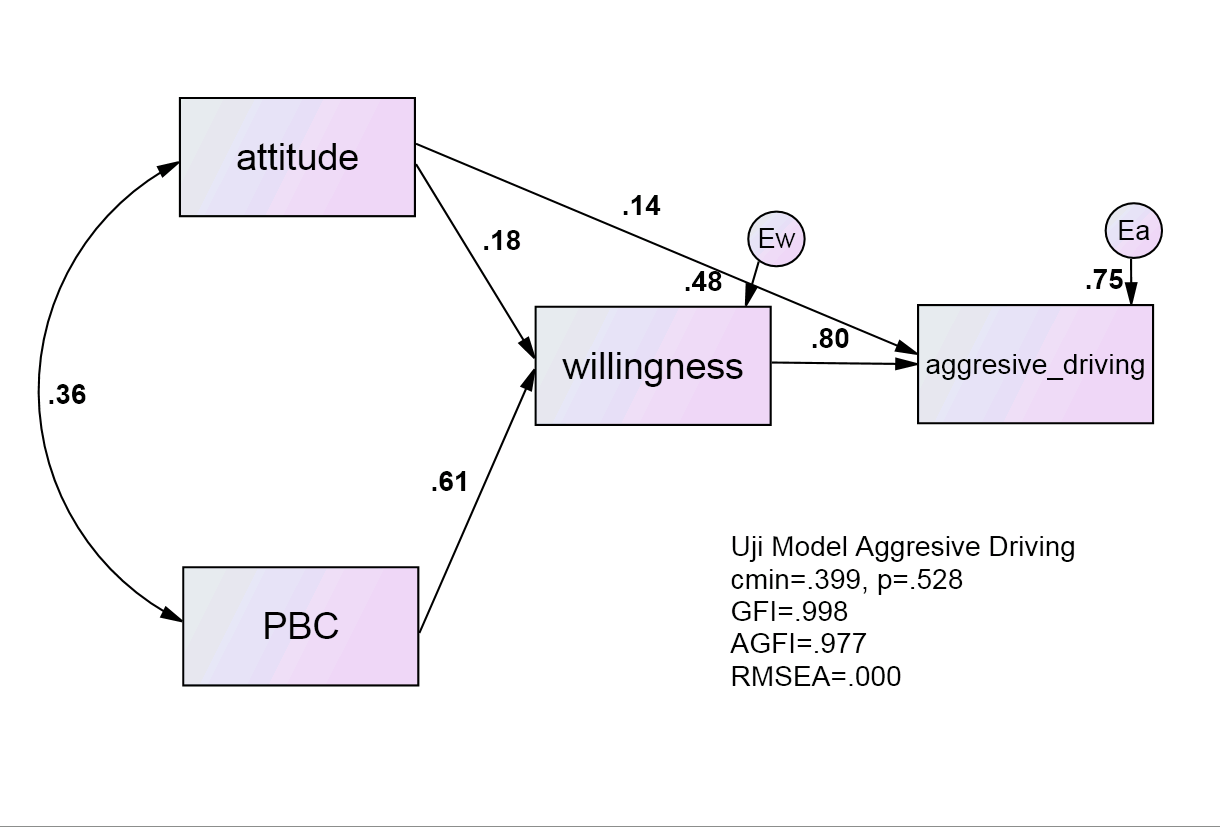 ModelsModel Aggresive driving (Model Aggresive driving)Notes for Model (Model Aggresive driving)Computation of degrees of freedom (Model Aggresive driving)Result (Model Aggresive driving)Minimum was achievedChi-square = .3988Degrees of freedom = 1Probability level = .5277Group number 1 (Group number 1 - Model Aggresive driving)Estimates (Group number 1 - Model Aggresive driving)Scalar Estimates (Group number 1 - Model Aggresive driving)Maximum Likelihood EstimatesRegression Weights: (Group number 1 - Model Aggresive driving)Standardized Regression Weights: (Group number 1 - Model Aggresive driving)Covariances: (Group number 1 - Model Aggresive driving)Correlations: (Group number 1 - Model Aggresive driving)Variances: (Group number 1 - Model Aggresive driving)Squared Multiple Correlations: (Group number 1 - Model Aggresive driving)Matrices (Group number 1 - Model Aggresive driving)Total Effects (Group number 1 - Model Aggresive driving)Standardized Total Effects (Group number 1 - Model Aggresive driving)Direct Effects (Group number 1 - Model Aggresive driving)Standardized Direct Effects (Group number 1 - Model Aggresive driving)Indirect Effects (Group number 1 - Model Aggresive driving)Standardized Indirect Effects (Group number 1 - Model Aggresive driving)Modification Indices (Group number 1 - Model Aggresive driving)Covariances: (Group number 1 - Model Aggresive driving)Variances: (Group number 1 - Model Aggresive driving)Regression Weights: (Group number 1 - Model Aggresive driving)Minimization History (Model Aggresive driving)Model Fit SummaryCMINRMR, GFIBaseline ComparisonsParsimony-Adjusted MeasuresNCPFMINRMSEAAICECVIHOELTERExecution time summaryNumber of distinct sample moments:10Number of distinct parameters to be estimated:9Degrees of freedom (10 - 9):1EstimateS.E.C.R.PLabelwillingness<---PBC.1638.02227.3748***willingness<---attitude.0692.03182.1761.0295aggresive_driving<---willingness.6889.049913.7933***aggresive_driving<---attitude.0475.01932.4668.0136Estimatewillingness<---PBC.6076willingness<---attitude.1793aggresive_driving<---willingness.7997aggresive_driving<---attitude.1430EstimateS.E.C.R.PLabelPBC<-->attitude460.0808145.27123.1670.0015EstimatePBC<-->attitude.3587EstimateS.E.C.R.PLabelPBC1835.1559276.66026.6332***attitude896.6290135.17196.6332***Ew69.430710.46716.6332***Ea24.66123.71786.6332***Estimatewillingness.4795aggresive_driving.7509attitudePBCwillingnesswillingness.0692.1638.0000aggresive_driving.0952.1129.6889attitudePBCwillingnesswillingness.1793.6076.0000aggresive_driving.2864.4859.7997attitudePBCwillingnesswillingness.0692.1638.0000aggresive_driving.0475.0000.6889attitudePBCwillingnesswillingness.1793.6076.0000aggresive_driving.1430.0000.7997attitudePBCwillingnesswillingness.0000.0000.0000aggresive_driving.0476.1129.0000attitudePBCwillingnesswillingness.0000.0000.0000aggresive_driving.1434.4859.0000M.I.Par ChangeM.I.Par ChangeM.I.Par ChangeIterationNegative
eigenvaluesCondition #Smallest
eigenvalueDiameterFNTriesRatio0e1-.17789999.0000155.124109999.00001e*031.59431.272714.491719.76452e031.2578.27031.90541.92913e025.0245.0687.452211.11154e023.3373.0145.398911.03035e023.7095.0008.398811.0016ModelNPARCMINDFPCMIN/DFModel Aggresive driving9.39881.5277.3988Saturated model10.00000Independence model4192.27356.000032.0456ModelRMRGFIAGFIPGFIModel Aggresive driving3.3196.9977.9774.0998Saturated model.00001.0000Independence model206.7298.4998.1663.2999ModelNFI
Delta1RFI
rho1IFI
Delta2TLI
rho2CFIModel Aggresive driving.9979.98761.00311.01941.0000Saturated model1.00001.00001.0000Independence model.0000.0000.0000.0000.0000ModelPRATIOPNFIPCFIModel Aggresive driving.1667.1663.1667Saturated model.0000.0000.0000Independence model1.0000.0000.0000ModelNCPLO 90HI 90Model Aggresive driving.0000.00005.0982Saturated model.0000.0000.0000Independence model186.2735144.6654235.3042ModelFMINF0LO 90HI 90Model Aggresive driving.0045.0000.0000.0579Saturated model.0000.0000.0000.0000Independence model2.18492.11671.64392.6739ModelRMSEALO 90HI 90PCLOSEModel Aggresive driving.0000.0000.2407.5710Independence model.5940.5234.6676.0000ModelAICBCCBICCAICModel Aggresive driving18.398819.483140.796549.7965Saturated model20.000021.204844.886454.8864Independence model200.2735200.7554210.2280214.2280ModelECVILO 90HI 90MECVIModel Aggresive driving.2091.2159.2738.2214Saturated model.2273.2273.2273.2410Independence model2.27581.80302.83302.2813ModelHOELTER
.05HOELTER
.01Model Aggresive driving8481465Independence model68Minimization:.0160Miscellaneous:.3720Bootstrap:.0000Total:.3880